Бокова (Томина) Ольга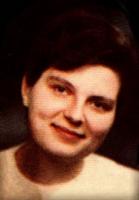 Родилась 10 октября 1957 года в г. Киеве. Ее мама пришла в общину Христиан Адвентистов Седьмого Дня, когда Ольге было 5 лет. Сначала она ходила в церковь просто потому, что ее водила мама. Но, начиная с 10 лет, сама осмыслила свой христианский путь благодаря тому, что их соседи сообщили в школу, что мама водит дочь в церковь. Учительница начала воспитывать Ольгу, и это послужило ее осмысленному выбору пути. Этот выбор также пришлось сделать и в ее любви к песням – мирским или христианским.«Когда я выбрала Бога в музыке, Бог дал мне дар писать песни. Стихи Он помог мне писать с семи лет. И первый мой стишок был об Иисусе с призывом к людям прийти к Нему». В музыкальной школе Ольга не училась. Песни пишет с 13 лет и до сих пор. Но сейчас уже редко – в основном, стихи. Многие песни Ольга писала для определенных христианских программ в своей общине, некоторые посвящала друзьям, некоторые просто под вдохновением. «Могу писать тогда, когда это нужно, прося у Бога вдохновение. Бог – источник всей моей жизни и все, что у меня есть – Его подарки». Ольга Бокова замужем за человеком, который хорошо знает русскую поэзию и любит петь. Они поют вместе и по отдельности, их дети также любят петь, сын хорошо играет на гитаре. Они с мужем некоторое время совершали пасторское служение, сейчас на пенсии. Это очень посвященные члены церкви, жертвуют средства, силы, время и таланты на служение Богу и Церкви, всячески поддерживают 8 церковь г. Киева. Ольга продолжает работать, помогая людям изучать библейские уроки Оnline. Ольга является не только автором музыки и слов, но замечательным человеком - христианкой. Она разрабатывает различные детские программы, пишет книги для детей, создает сборники. У них с мужем двое детей - сын и дочь, которые имеют уже свои семьи. Ее сын является пастором молодежной церкви в г.Киеве. Они с женой воспитывают  двоих сыновей.«Все тексты моих песен соответствуют убеждениям адвентистов седьмого дня. Некоторые думают, что у нас только исполнение субботы, но это не верно. Мы верим в жертву Иисуса Христа на Голгофе и этой жертвы достаточно для спасения, а исполнение заповедей Божьих – это свидетельство нашей верности Богу». Большинство ее песен можно найти в сборниках «Родник хвалы и вдохновенья», «Созвездье музыки и слов». Есть они также и в сборнике псалмов для общего пения «Гимны надежды»: №272 «Звучит трёхангельская весть» (музыка), №275 «Люди Земли»(музыка), №279 «Сердца откройте Слову Всемогущего» (слова и музыка). В новом сборнике «Источник хвалы» 7 её гимнов:  22, 24, 27, 51, 118, 121, 171, 197, 255. Она автор слов и  музыки следующих псалмов:Белые снежинки – вестницы чудесВсё в этом мире оставляет следГода пролетают мгновеньямиДоброта – это светДруг, припомни, сколько в жизни разЕсть у жизни украшеньеЗа тебя умирал ИисусКак хорошо, что много слов на светеЛюбовь живет не для себяЛюбовь Твоя мне жизнь далаМой путь тернистМы каждый день экзамены сдаемНе уходи, постой, не уходиНежность – спутница счастьяОн так любит всех насПриходи почаще на ГолгофуРадость в небесах